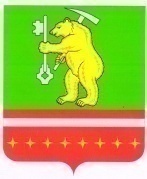 АДМИНИСТРАЦИЯМАГНИТСКОГО ГОРОДСКОГО ПОСЕЛЕНИЯКусинского муниципального районаЧелябинской областиПОСТАНОВЛЕНИЕ______________ № ____ р.п. МагниткаОб утверждении Программы профилактики нарушений обязательных требований в сфере муниципального жилищного контроля на 2023 год и плановый период 2024-2025 годыВ соответствии с ст.44 гл. 10 раздела IV Федерального закона от 31 июля 2020г. N 248-ФЗ "О государственном контроле (надзоре) и муниципальном контроле в Российской Федерации", с Постановлением Правительства РФ от 25 июня 2021г. N 990 "Об утверждении Правил разработки и утверждения контрольными (надзорными) органами программы профилактики рисков причинения вреда (ущерба) охраняемым законом ценностям", руководствуясь, Федеральным законом от 06.10.2013 г. № 131-ФЗ «Об общих принципах организации местного самоуправления в Российской Федерации», Уставом Магнитского городского поселения, Администрация Магнитского городского поселения ПОСТАНОВЛЯЕТ:Утвердить Программу профилактики нарушений обязательных требований в сфере муниципального жилищного контроля на 2023 год и плановый период 2024-2025 годы (Приложение №1).Опубликовать настоящее постановление на официальном сайте администрации Магнитского городского поселения;Настоящее постановление вступает в силу со дня его официального опубликования.Контроль за исполнением настоящего постановления оставляю за собой.Глава Магнитского городского поселения                   	         С.А.ПотеряевИсп: Сашко С.Н.тел: (35154) 3-59-01                Приложение №1к постановлению Администрации Магнитского городского поселенияот «___» _______г. № ___Программа профилактики нарушений обязательных требований в сфере муниципального жилищного контроля на 2023 год и плановый период 2024-2025 гг.1. Общие положенияНастоящая программа разработана в соответствии со статьей 44 Федерального закона от 31 июля 2021 г. № 248-ФЗ «О государственном контроле (надзоре) и муниципальном контроле в Российской Федерации», постановлением Правительства Российской Федерации от 25 июня 2021 г.    № 990 «Об утверждении Правил разработки и утверждения контрольными (надзорными) органами программы профилактики рисков причинения вреда (ущерба) охраняемым законом ценностям» и предусматривает комплекс мероприятий по профилактике рисков причинения вреда (ущерба) охраняемым законом ценностям при осуществлении муниципального жилищного контроля.ПАСПОРТ2. Цели и задачи реализации программы профилактикиОсновными целями Программы профилактики являются:1.1 Стимулирование добросовестного соблюдения обязательных требований всеми контролируемыми лицами;1.2 Устранение условий, причин и факторов, способных привести к нарушениям обязательных требований и (или) причинению вреда (ущерба) охраняемым законом ценностям;1.3 Создание условий для доведения обязательных требований до контролируемых лиц, повышение информированности о способах их соблюдения.Проведение профилактических мероприятий направлено на решение следующих задач:2.1 Снижение рисков причинения вреда (ущерба) охраняемым законом ценностям;2.2 Выявление причин, факторов и условий, способствующих нарушениям обязательных требований; 2.3 Повышение прозрачности деятельности контрольного органа; 2.4 Уменьшение административной нагрузки на контролируемых лиц; 2.5 Повышение уровня правовой грамотности контролируемых лиц. 3. Перечень профилактических мероприятий, сроки (периодичность) их проведенияНаименование программы Программа профилактики рисков причинения вреда охраняемым законом ценностям в сфере муниципального жилищного контроля (далее – Программа профилактики).Правовые основания разработки программы Федеральный закон от 31.07.2020 №248-ФЗ «О государственном контроле (надзоре) и муниципальном контроле в Российской Федерации» (далее – Федеральный закон №248-ФЗ);Постановление Правительства РФ от 25.06.2021 № 990 «Об утверждении Правил разработки и утверждения контрольными (надзорными) органами программы профилактики рисков причинения вреда (ущерба) охраняемым законом ценностям».Разработчик программы Администрация Магнитского городского поселения Сроки и этапы реализации программы 2023-2025 годИсточники финансирования Финансовое обеспечение мероприятий Программы не предусмотреноОжидаемые конечные результаты реализации программы Устранение условий, причин и факторов, способных привести к нарушениям обязательных требований и (или) причинению вреда (ущерба) охраняемым законом ценностям№ п/пНаименование и форма проведения мероприятияСрок исполненияСтруктурное подразделение, и (или) должностные лица контрольного органа, ответственные за их реализациюСпособ реализации1. Информирование1. Информирование1. Информирование1. Информирование1. Информирование1.Размещение на официальном сайте контрольного органа и актуализация следующей информации:Размещение на официальном сайте контрольного органа и актуализация следующей информации:Размещение на официальном сайте контрольного органа и актуализация следующей информации:Размещение на официальном сайте контрольного органа и актуализация следующей информации:1.1.тексты нормативных правовых актов, регулирующих осуществление муниципального контроля;В течение года Заместитель Главы Сашко С.Н. посредством размещения информации в разделе «муниципальный контроль» на официальном сайте 1.2. сведения об изменениях, внесенных в нормативные правовые акты, регулирующие осуществление муниципального контроля, о сроках и порядке их вступления в силу;В течение годаЗаместитель Главы Сашко С.Н.  посредством размещения информации в разделе «муниципальный контроль» на официальном сайте 1.3.перечень нормативных правовых актов с указанием структурных единиц этих актов, содержащих обязательные требования, оценка соблюдения которых является предметом контроля, а также информация о мерах ответственности, применяемых при нарушении обязательных требований, с текстами в действующей редакции;В течение года Заместитель Главы Сашко С.Н. посредством размещения информации в разделе «муниципальный контроль» на официальном сайте 1.4.руководства по соблюдению обязательных требований, установленных органами местного самоуправления и /  или руководства по соблюдению обязательных требований, установленных федеральными НПА, сформированные  федеральными органами исполнительной власти, осуществляющими выработку государственной  политики в данной сфереВ течение 30 дней после внесения изменений в НПАЗаместитель Главы Сашко С.Н. посредством размещения информации в разделе «муниципальный контроль» на официальном сайте контрольного органа1.5.перечень объектов контролялибо  перечень объектов контроля, учитываемых в рамках формирования ежегодного плана контрольных (надзорных) мероприятий с указанием категории риска (при формировании плановых проверок)В течение годаЗаместитель Главы Сашко С.Н. посредством размещения информации в разделе «муниципальный контроль» на официальном сайте контрольного органа1.6.программу профилактики рисков причинения вреда и план проведения плановых контрольных (надзорных) мероприятий контрольным (надзорным) органом (при проведении таких мероприятий);14.01.2023 г.Заместитель Главы Сашко С.Н. посредством размещения информации в разделе «муниципальный контроль» на официальном сайте контрольного органа1.7.исчерпывающий перечень сведений, которые могут запрашиваться контрольным (надзорным) органом у контролируемого лица;14.01.2023 г.далее актуализация ежемесячноЗаместитель Главы Сашко С.Н. посредством размещения информации в разделе «муниципальный контроль» на официальном сайте контрольного органа1.8.сведения о способах получения консультаций по вопросам соблюдения обязательных требований (по телефону, посредством видео-конференц-связи, на личном приеме либо в ходе проведения профилактического мероприятия, контрольного (надзорного) мероприятия)В течение годаЗаместитель Главы Сашко С.Н. посредством размещения информации в разделе «муниципальный контроль» на официальном сайте контрольного органа1.9.сведения о порядке досудебного обжалования решений контрольного органа, действий (бездействия) его должностных лиц;I квартал 2023 года Заместитель Главы Сашко С.Н. посредством размещения информации в разделе «муниципальный контроль» на официальном сайте контрольного органа1.10.доклады о государственном контроле муниципальном контроле;I квартал года следующего за отчетнымЗаместитель Главы Сашко С.Н. посредством размещения информации в разделе «муниципальный контроль» на официальном сайте контрольного органа1.11.доклады, содержащие результаты обобщения правоприменительной практики контрольного органа;до 1 апреля 2023 годаЗаместитель Главы Сашко С.Н. посредством размещения информации в разделе «муниципальный контроль» на официальном сайте контрольного органа2. Объявление предостережения2. Объявление предостережения2. Объявление предостережения2. Объявление предостережения2. Объявление предостережения3.1.Выдача контролируемым лицам предостережения о недопустимости нарушения обязательных требований постоянно по мере необходимостиЗаместитель Главы Сашко С.Н. посредством выдачи лично или почтовым отправлением 4. Консультирование4. Консультирование4. Консультирование4. Консультирование4. Консультирование4.Разъяснение по вопросам:положений нормативных правовых актов, муниципальных правовых актов содержащих обязательные требования, оценка соблюдения которых осуществляется в рамках муниципального жилищного контроля;положений нормативных правовых актов, муниципальных правовых актов, регламентирующих порядок осуществления муниципального контроля;порядка обжалования решений уполномоченных органов, действий (бездействия) должностных лиц осуществляющих муниципальный жилищный контроль;выполнения предписания, выданного по итогам контрольного мероприятия.постоянно по мере поступления обращенийЗаместитель Главы Сашко С.Н. устно, письменно, посредством ВКС, посредством размещения письменных ответов на запросы по электронной почте